The St. Bart’s Academy Trust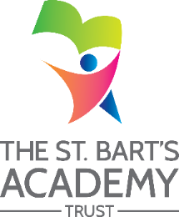 Local Governing Committee MembersNameCategoryPositionTerm of Office – 4 YearsTerm of Office – 4 YearsLink AreaBusiness /Pecuniary InterestsNameCategoryPositionFromToLink AreaBusiness /Pecuniary InterestsMartin OfficerHealth & safety, safeguarding, well-being, sports premiumGovernor at another schoolLouise LawrenceIan Hunt08/01/2024Deputy CEO & governor in other trust schoolsAntony SteeleEYFSSpouse is staff memberSimon MillsBehaviour & AttitudesKatie Challinor08/03/202307/03/2027Inclusion (SEND & pupil premium)Principal & governor at SBMAT schoolSally RalphsCaroline MillsReading & curriculumGovernance in last 12 monthsGovernance in last 12 monthsGovernance in last 12 monthsGovernance in last 12 monthsGovernance in last 12 monthsGovernance in last 12 monthsGovernance in last 12 monthsKelly Deaville-01/09/202331/12/2023Ian Hunt-01/09/202331/12/2023